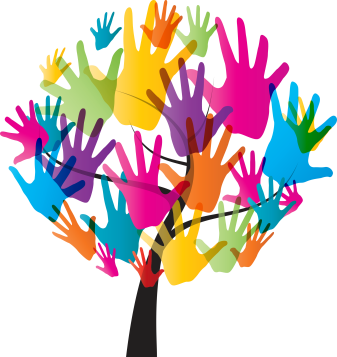 SKRUNDAS JAUNIEŠU CENTRSAmatnieku ielā 1, Skrundā, Skrundas novadā, LV – 3326Tālrunis 29852292, e-pasts: baiba.eversone@skrunda.lvAr šo apliecinu, ka esmu informēts, ka mans dēls/meita vai aizbilstamais (vajadzīgo pasvītrot) ____________________________ (vārds, uzvārds), ______________ (dzimšanas dati) 03.03.2015. atceres dienas ietvaros piedalīsies pārgājienā „Pa pulkveža Oskara Kalpaka bataljona pēdām” no Rudbāržu pamatskolas līdz piemiņas vietai Lēnās (aptuveni 10 km).Pārgājiena laikā jauniešiem tiks piedāvāts orientēšanās treniņš, apmācība darbam ar karti, kā arī būs jāveic dažādi uzdevumi, kas vērsti uz sadarbības treniņu un vēstures izziņu. Pārgājiena laikā uzzināsim vairāk par jaunsardzes un zemessardzes darbību. Pārgājiena dalībnieku izbraukšana no Skrundas uz Rudbāržiem plānota plkst. 13.00 (pulcēšanās pie Skrundas vidusskolas). Izbraukšana no Lēnām plānota 19.00Līdzi jāņem  ūdens (vismaz 1,5l), uzkodas izsalkuma remdēšanai,  laika apstākļiem piemērots apģērbs, ērti, slēgti apavi. Visas līdzi paņemtās lietas jāievieto mugursomā.Esmu informēts, ka par medicīnisko nodrošinājumu un drošību rūpēsies pasākuma atbildīgā persona- Baiba Eversone (Skrundas novada pašvaldības jaunatnes lietu speciāliste) un traumas gadījumā šī persona rūpēsies par pirmās palīdzības sniegšanu, vai arī nepieciešamības gadījumā izmantos neatliekamās palīdzības dienesta pakalpojumus, informējot par to vecākus vai aizbildni.  Esmu informēts, ka mans dēls/ meita vai aizbilstamais pasākumā tiks iepazīstināts ar pasākuma iekšējiem kārtības noteikumiem (uzvedības noteikumi, pasākuma programma, u.c.), ko apliecinās viņa paraksts instruktāžas anketā. Vienlaikus piekrītu, ka gadījumos, ja netiks ievēroti šie noteikumi, vai citos ārkārtas gadījumos, pasākuma organizatora pārstāvis informē mani zvanot uz (norādīt vismaz divus) vienu no tālruņa numuriem ________________, ______________. VESELĪBAVai jūsu dēlam/ meitai vai aizbilstamajam ir veselības problēmas: alerģija pret ēdieniem, smaržām, medikamentiem, ir bijušas traumas vai sekas pēc pārciestām slimībām, hroniskas slimības, sporta traumas u.tml.?_____________________________________________________________________FOTOUZŅĒMUMI, VIDEO: ___________ (vieta), 2015.gada ___.__________                      ____________________(vārds, uzvārds)______________________(paraksts)Piekrītu, ka mana bērna foto (video) attēli var tikt publicēti tīmeklī saistībā ar Skrundas novada pašvaldības, Skrundas jauniešu centra organizētajām aktivitātēm. 